       السيرة الذاتية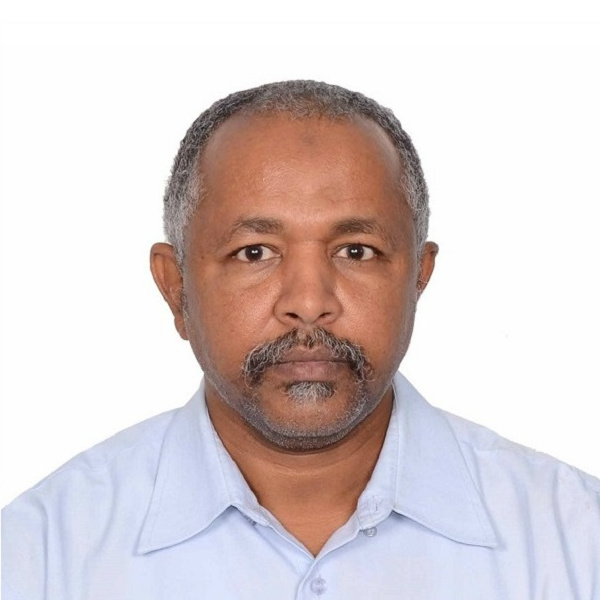 معلومات عامةمعلومات عامةمعلومات عامةعاطف محمد عمر موسيالاسم الرباعي 4878  شارع ابو الثناء الحربي -الخالدية- نجران –السعودية  العنوان0502239461رقم الجوالattifomer1@hotmail.comE-mail(s)Sudaneseالجنسية12-1-1968 يوم الميلادمتزوج ولدي ابنتين و ولدينالحالة الاجماعيةالعربيةاللغة الاساسيةEnglishاللغات الاخريالوظيفة الحالية: استاذ مساعد بجامعة نجرانالوظيفة الحالية: استاذ مساعد بجامعة نجرانالوظيفة الحالية: استاذ مساعد بجامعة نجرانالشهادات العلميةالشهادات العلميةالشهادات العلمية البكالويوس في الطب والجراحة –كلية الطب- جامعة ام درمان الاسلامية – السودان-1999ماجستير وظائف الاعضاء في الانسان-جامعة الخرطوم-يونيو2006الدكتوراة السريرية في طب وجراحة العيون- مجلس التخصصات الطبية السوداني- يناير 2009بداءت الدكتوراة في وظائف الاعضاء –جامعة امدرمان الاسلامية 2016 وحتي الانبداءت ماجستير التعليم الطبي –جامعة الجزيرة 2016 وحتي الانالتسجيلات المهنية طبيب امتياز – تسجيل تمهيدي – المجلس الطبي السوداني-1999طبيب عمومي –المجلس الطبي السوداني 2001اخصائي طب وجراحة العيون- المجلس الطبي السوداني-2009نائب استشاري- طب وجراحة العيون- الهيئة السعودية للتخصصات الطبية 2012استشاري –طب وجراحة العيون-المجلس الطبي السوداني -2017 البكالويوس في الطب والجراحة –كلية الطب- جامعة ام درمان الاسلامية – السودان-1999ماجستير وظائف الاعضاء في الانسان-جامعة الخرطوم-يونيو2006الدكتوراة السريرية في طب وجراحة العيون- مجلس التخصصات الطبية السوداني- يناير 2009بداءت الدكتوراة في وظائف الاعضاء –جامعة امدرمان الاسلامية 2016 وحتي الانبداءت ماجستير التعليم الطبي –جامعة الجزيرة 2016 وحتي الانالتسجيلات المهنية طبيب امتياز – تسجيل تمهيدي – المجلس الطبي السوداني-1999طبيب عمومي –المجلس الطبي السوداني 2001اخصائي طب وجراحة العيون- المجلس الطبي السوداني-2009نائب استشاري- طب وجراحة العيون- الهيئة السعودية للتخصصات الطبية 2012استشاري –طب وجراحة العيون-المجلس الطبي السوداني -2017 البكالويوس في الطب والجراحة –كلية الطب- جامعة ام درمان الاسلامية – السودان-1999ماجستير وظائف الاعضاء في الانسان-جامعة الخرطوم-يونيو2006الدكتوراة السريرية في طب وجراحة العيون- مجلس التخصصات الطبية السوداني- يناير 2009بداءت الدكتوراة في وظائف الاعضاء –جامعة امدرمان الاسلامية 2016 وحتي الانبداءت ماجستير التعليم الطبي –جامعة الجزيرة 2016 وحتي الانالتسجيلات المهنية طبيب امتياز – تسجيل تمهيدي – المجلس الطبي السوداني-1999طبيب عمومي –المجلس الطبي السوداني 2001اخصائي طب وجراحة العيون- المجلس الطبي السوداني-2009نائب استشاري- طب وجراحة العيون- الهيئة السعودية للتخصصات الطبية 2012استشاري –طب وجراحة العيون-المجلس الطبي السوداني -2017Work experience:Work experience:Work experience:Continues Education and Training:Continues Education and Training:Continues Education and Training:Personal skills, hobbies and competences:Personal skills, hobbies and competences:Personal skills, hobbies and competences:WRITTINGRESEARCHERTEACHINGEVALUATORASSESSMENT EXPERTE-LEARNING EXPERTMEDICAL EDUCATORANALYZEROPHTHALMIC SURGERICAL SKILLSREADINGWEB SITE DESIGNER & MANAGERSWIMMINGWALKINGWRITTINGRESEARCHERTEACHINGEVALUATORASSESSMENT EXPERTE-LEARNING EXPERTMEDICAL EDUCATORANALYZEROPHTHALMIC SURGERICAL SKILLSREADINGWEB SITE DESIGNER & MANAGERSWIMMINGWALKINGWRITTINGRESEARCHERTEACHINGEVALUATORASSESSMENT EXPERTE-LEARNING EXPERTMEDICAL EDUCATORANALYZEROPHTHALMIC SURGERICAL SKILLSREADINGWEB SITE DESIGNER & MANAGERSWIMMINGWALKING